T. C.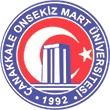 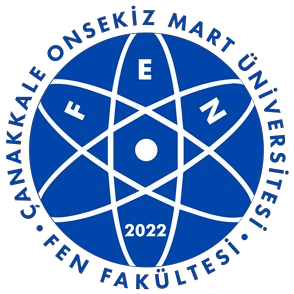 ÇANAKKALE ONSEKİZ MART ÜNİVERSİTESİFEN FAKÜLTESİ……. BÖLÜMÜAKADEMİK DÖNEM: 20..-20.. - ….. DERS: …………………………...SORU / CEVAP KAĞIDIT. C.ÇANAKKALE ONSEKİZ MART ÜNİVERSİTESİFEN FAKÜLTESİ……. BÖLÜMÜAKADEMİK DÖNEM: 20..-20.. - ….. DERS: …………………………...SORU / CEVAP KAĞIDIDERSİ VEREN ÖĞRETİM ELEMANI:DERSİ VEREN ÖĞRETİM ELEMANI:DERSİ VEREN ÖĞRETİM ELEMANI:DERSİ VEREN ÖĞRETİM ELEMANI:DERSİ VEREN ÖĞRETİM ELEMANI:DERSİ VEREN ÖĞRETİM ELEMANI:DERSİ VEREN ÖĞRETİM ELEMANI:DERSİ VEREN ÖĞRETİM ELEMANI:İMZA:İMZA:İMZA:SınavTarihi:ÖĞRENCİ ADI SOYADI: ÖĞRENCİ NO :ÖĞRENCİ ADI SOYADI: ÖĞRENCİ NO :ÖĞRENCİ ADI SOYADI: ÖĞRENCİ NO :ÖĞRENCİ ADI SOYADI: ÖĞRENCİ NO :ÖĞRENCİ ADI SOYADI: ÖĞRENCİ NO :ÖĞRENCİ ADI SOYADI: ÖĞRENCİ NO :ÖĞRENCİ ADI SOYADI: ÖĞRENCİ NO :ÖĞRENCİ ADI SOYADI: ÖĞRENCİ NO :İMZAİMZAİMZASınavSüresi:Soru12345678910TOPLAM PUAN:PuanÖğrenmeÇıktısıÖĞRENCİ ADI SOYADI: ÖĞRENCİ NO :İMZASınavSüresi: